จังหวัดคุณธรรมบทนำ		จังหวัดคุณธรรม คือ จังหวัดที่ประชาชน องค์กร หน่วยงาน เครือข่ายที่ทำงานส่งเสริมคุณธรรมความดีต่าง ๆ ที่มีอยู่ มีความตื่นตัว กระตือรือร้น ที่จะพัฒนาการทำงานด้านคุณธรรมของตนให้ดีขึ้นมากขึ้น เปรียบเสมือนการ “สร้างบ้าน” แต่ละหลังให้เข้มแข็งพร้อมกับการเชื่อมโยงประสานพลังกับองค์กรเครือข่ายอื่น ๆ เพิ่มขึ้น เช่น เครือข่ายโรงเรียนคุณธรรม เชื่อมโยงงานกับ ชุมชน องค์กรปกครองส่วนท้องถิ่น (อปท.) โรงพยาบาลคุณธรรม เป็นต้น  และมีกระบวนการยกระดับการทำงานระหว่างเครือข่ายมาสู่
ความร่วมมือที่มีเป้าหมายทางยุทธศาสตร์เพื่อการเปลี่ยนแปลงร่วมกัน คือ การขับเคลื่อน “จังหวัดคุณธรรม” ตามบริบทที่เหมาะสมกับจังหวัดของตนเองคำนิยาม	จังหวัดคุณธรรม หมายถึง จังหวัดที่ผู้ว่าราชการจังหวัด ส่วนราชการ หน่วยงานรัฐวิสาหกิจ
ระดับจังหวัด อำเภอทุกแห่ง องค์การบริหารส่วนจังหวัด เทศบาลนคร สถาบันอุดมศึกษา สภาหอการค้า 
สภาอุตสาหกรรม สภาวัฒนธรรมจังหวัด เครือข่ายภาครัฐ ภาคเอกชน สถาบันทางศาสนา สมาคม มูลนิธิ
และทุกภาคส่วนของจังหวัด เข้ามามีส่วนร่วมในการแสดงเจตนารมณ์และมุ่งมั่นที่จะดำเนินการส่งเสริมคุณธรรม และองค์กร ชุมชน อำเภอ ยึดมั่นและปฏิบัติตามหลักธรรมทางศาสนาโดยน้อมนำหลักปรัชญา
ของเศรษฐกิจพอเพียงและวิถีวัฒนธรรมไทยที่ดีงามมาเป็นหลักในการดำรงชีวิต ตลอดจนมีส่วนร่วมรณรงค์ส่งเสริมคุณธรรมให้กับประชาชน ชุมชน หรือเครือข่ายอื่นๆ 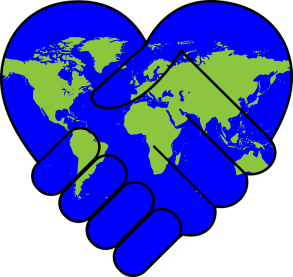 ระดับของจังหวัดคุณธรรม		จังหวัดคุณธรรม แบ่งออกเป็น ๓ ระดับ คือ		ระดับที่ ๑ จังหวัดส่งเสริมคุณธรรม คือ จังหวัดที่แสดงเจตนารมณ์จะพัฒนาให้เป็นจังหวัดคุณธรรม โดยมีการกำหนดเป้าหมายร่วม ในการพัฒนาคุณธรรมระดับจังหวัด มีแผนการดำเนินการส่งเสริมคุณธรรมในภาพรวมของจังหวัด ตามแนวทางแผนแม่บทส่งเสริมคุณธรรม โดยเฉพาะการพัฒนาองค์กรและชุมชนคุณธรรม มีการประสานความร่วมมือของเครือข่ายประชารัฐ ทั้งภาครัฐ ภาคเอกชน ภาคประชาสังคม ภาคประชาชน รวมทั้งสถาบันทางศาสนา มีการจัดกลไกผู้รับผิดชอบภารกิจต่างๆ และจัดโครงการ กิจกรรมส่งเสริมคุณธรรมทั้งระดับเครือข่ายและระดับจังหวัด แต่ผลการดำเนินงานอาจยังไม่ปรากฏชัดเจน		ระดับที่ ๒ จังหวัดคุณธรรม คือ จังหวัดส่งเสริมคุณธรรม ที่มีกระบวนการพัฒนาคุณธรรม
ในชุมชนและองค์กรของเครือข่ายประชารัฐผ่านกิจกรรมที่หลากหลาย มีการจัดระบบและสภาพแวดล้อมต่างๆ ให้เอื้อต่อการพัฒนาคุณธรรม และมีการบริหารจัดการให้สามารถบรรลุตามเป้าหมายและแผนงานที่กำหนดไว้ เกิดการมีส่วนร่วมอย่างกว้างขวางของเครือข่ายประชารัฐ ส่งผลให้เกิดรูปธรรมต้นแบบองค์กรคุณธรรม ชุมชนคุณธรรมที่หลากหลายและได้มาตรฐาน ครอบคลุมไปทั่วจังหวัด ประชาชนมีคุณธรรมเป็นฐานสำคัญ ในการดำเนินชีวิต มีการประพฤติปฏิบัติที่สะท้อนการมีคุณธรรมมากขึ้น คนทำดีมากขึ้น ปัญหาเชิงคุณธรรมลดลง และมีแนวโน้มการพัฒนาที่ต่อเนื่อง เกิดความยั่งยืนได้		ระดับที่ ๓ จังหวัดคุณธรรมต้นแบบ คือ จังหวัดคุณธรรมที่ดำเนินการประสบความสำเร็จ
ทั้งในกระบวนการพัฒนา และผลของการพัฒนา ทำให้เกิด อำเภอคุณธรรม องค์กรคุณธรรม ชุมชนคุณธรรม 
ที่มีการดำเนินการได้มาตรฐานเชิงประจักษ์ ครอบคลุมทั่วทุกภาคส่วนทุกพื้นที่ ปัญหาสำคัญที่เกิดจากพฤติกรรมการขาดคุณธรรมของคนในจังหวัดลดลงอย่างประจักษ์ และพฤติกรรมที่สะท้อนการมีคุณธรรมของประชาชนในจังหวัดเพิ่มมากขึ้น มีองค์ความรู้ที่สามารถถ่ายทอด และเป็นแหล่งเรียนรู้ให้กับจังหวัดอื่นๆ ได้4. หลักการส่งเสริมและพัฒนาจังหวัดคุณธรรม		น้อมนำหลักการทรงงานในพระบาทสมเด็จพระปรมินทรมหาภูมิพลอดุลยเดช 
มาเป็นหลักการ ดังนี้		4.๑ ระเบิดจากข้างใน ถือเป็นหัวใจสำคัญที่สุด ต้องให้เกิดจากความตระหนักและมุ่งมั่นตั้งใจ มีเป้าหมายเดียวกันของผู้ว่าราชการจังหวัด และเครือข่ายประชารัฐในจังหวัด หากทำโดยถูกบังคับหรือทำตามนโยบายโดยไม่ตั้งใจจริง จะได้ผลน้อยหรือไม่ยั่งยืน		4.2 ทำแบบองค์รวม ต้องทำพร้อมกันทั้งระบบ ทุกระบบของจังหวัด ลงสู่ระดับอำเภอ โดยให้สอดแทรกเรื่องการส่งเสริมคุณธรรม การพัฒนาองค์กรคุณธรรม ชุมชนคุณธรรมไปควบคู่กับการพัฒนาตามยุทธศาสตร์จังหวัด การบริหารจัดการของจังหวัด และงานของเครือข่ายต่างๆ โดยไม่แยกออกมาเป็นโครงการหรือกิจกรรมเดี่ยวที่ขาดความเชื่อมโยงกับระบบของจังหวัด4.3 ทำตามหลักความจริง ต้องทำจากสภาพตามจริงของแต่ละจังหวัด โดยมีการศึกษาข้อมูลทั้งปัญหาและต้นทุนความดีภายในจังหวัดให้ชัดเจน แล้วลงมือทำตามลำดับขั้น เริ่มแก้ปัญหาจากจุดเล็กก่อน ทำให้ง่ายไม่ต้องยึดกับตำราหรือวิชาการมากเกินไป การเรียนรู้จากที่อื่นเป็นเพียงแนวทางมาปรับใช้ให้เหมาะสมกับจังหวัดของตนเอง4.4 การมีส่วนร่วม ต้องจัดระบบให้เครือข่าย องค์กร และผู้มีส่วนได้เสียเป็นพลังร่วมของการพัฒนา มีโอกาส บทบาท และความรับผิดชอบในการร่วมกันพัฒนาจังหวัดคุณธรรมในทุกขั้นตอนตั้งแต่การวิเคราะห์ปัญหา กำหนดเป้าหมาย ดำเนินการ และรับผิดชอบต่อความสำเร็จ เป็นภาพรวมกันเข้าไม่ผลักออก4.๕ ความพอดี ต้องทำให้เกิดความพอดีระหว่างการส่งเสริมให้เครือข่ายต่างๆ พัฒนา
องค์กรคุณธรรม ชุมชนคุณธรรม ตามหลักการระเบิดจากข้างใน และสอดคล้องกับบริบทของแต่ละเครือข่ายกับการที่ต้องขับเคลื่อนให้สอดคล้องกับทิศทางและเป้าหมาย ยุทธศาสตร์การพัฒนาของชาติ 
หากให้ความสำคัญด้านใดมากไปอาจไม่สำเร็จหรือไม่ยั่งยืน5. ขั้นตอนการขับเคลื่อนจังหวัดคุณธรรม	5.1 	ชวนกันก่อการดี		กระบวนการแรกของการขับเคลื่อนสังคมคุณธรรมเชิงพื้นที่ คือ รวมพลคนทำดี องค์กรที่ดีที่กำลังดำเนินการ และเชื่อมั่นว่าคุณธรรมความดีจะเป็นฐานสำคัญของการพัฒนา เป็นบุคคลที่มีประสบการณ์การทำงานจริง หรือมีความมุ่งมั่นอยากสร้างสังคมคุณธรรม ซึ่งอาจเป็นประชาชน ประชาสังคม ผู้นำศาสนา ภาคเอกชน หรือข้าราชการ ซึ่งไม่ควรเป็นการเข้าร่วมเพียงตำแหน่งเท่านั้น โดยเชิญชวนเข้ามา
สู่การสนทนาแลกเปลี่ยน ประเด็นสำคัญในการแลกเปลี่ยนคือ จินตนาการร่วมที่มีต่อสังคมที่ควรจะเป็น
ในจังหวัดนั้นๆ เป็นการจัดตั้งความคิดและเป้าหมายการเปลี่ยนแปลงร่วมในกลุ่มเล็กๆ แล้วขยายไปสู่
วงที่ใหญ่ขึ้น ผู้คนที่เกี่ยวข้องเริ่มมีมากขึ้น เพื่อเชื่อมโยงเป็นเครือข่ายในอนาคต  	5.2	ค้นหาความจริงของพื้นที่		ภาคีเครือข่ายที่เกี่ยวข้องควรมีการประเมินสถานการณ์คุณธรรม และสภาพปัญหาสังคมในพื้นที่ โดยอาจใช้การศึกษาหรืองานวิจัยที่มีอยู่มาเป็นข้อมูลรองรับการวิเคราะห์ก็ได้ ซึ่งสามารถทำให้เกิดการแลกเปลี่ยนในประเด็นสำคัญดังนี้		5.2.1 การค้นหาทุนศักยภาพความดีงาม ได้แก่ ต้นแบบบุคคล เครือข่าย หน่วยงาน หรือองค์กรต้นแบบที่เกี่ยวข้องกับการส่งเสริมคุณธรรมความดี		5.2.2 การประเมินสิ่งดีงามที่เคยมีอยู่ในพื้นที่ แต่กำลังจะหายไปหรือหายไป 		5.2.3 การประเมินความเสี่ยงที่จะเกิดขึ้นกับคนในพื้นที่นั้นๆ ว่าใคร/กลุ่มใด มีความเสี่ยงในเรื่องอะไรบ้าง เกิดจากอะไร	5.3	เชื่อมโยงประสานพลัง 		ประสานพลังทั้ง 5 ส่วน ได้แก่ พลังนโยบาย พลังเครือข่าย พลังศาสนา พลังความรู้ และพลังสื่อ	5.4	พัฒนากลไกการขับเคลื่อน (จัดตั้งกลไกคณะทำงาน) เช่น คณะกรรมการส่งเสริมคุณธรรมระดับจังหวัด คณะอำนวยการขับเคลื่อนจังหวัดส่งเสริมคุณธรรม เป็นต้น	5.5	สร้างเป้าหมายการเปลี่ยนแปลงร่วมกัน 			กำหนดเป้าหมายที่ชัดเจน มีภาพอนาคตที่อยากเห็นตรงกัน สิ่งสำคัญจะต้องมีการกำหนดยุทธศาสตร์ที่จะทำให้บรรลุ (วิธีการสำคัญที่จะทำให้สำเร็จตามเป้าหมาย) 		5.6	ลงมือทำและเรียนรู้		ลงมือปฏิบัติตามแผนงาน โครงการกิจกรรมที่ได้วางแผนร่วมกัน โดยหัวใจสำคัญ
อยู่ที่การเรียนรู้ ไม่ยึดติดกับผลของการดำเนินกิจกรรมเพียงอย่างเดียว แต่ต้องมุ่งเป้าหมายที่คาดหวัง 
เพราะกิจกรรมเป็นเพียงเครื่องมือ บางครั้งแม้การดำเนินกิจกรรมล้มเหลว แต่ผู้เกี่ยวข้องเกิดการเรียนรู้
ก็จะนำไปสู่การปรับปรุง พัฒนา เพิ่มประสิทธิภาพของงานในอนาคตต่อไป	5.7	พัฒนาและขยายผล		การทำงานต้องทำซ้ำและยกระดับงานให้ก้าวหน้าอยู่เสมอ ตรวจสอบว่าผลที่เกิดขึ้นนำไปสู่การสร้างสังคมคุณธรรมในจังหวัดได้มากน้อยเพียงใด และมีการปรับปรุงให้ดีขึ้นอย่างไร เมื่อทำได้ดีแล้วต้องขยายผลการดำเนินงาน โดยการจัดการความรู้ที่เกิดขึ้น จัดทำสื่อรณรงค์เผยแพร่ การผลักดันเชิงนโยบายและส่งเสริมให้คำแนะนำจังหวัดอื่นๆ ที่สนใจ 	5.8	สร้างเครือข่ายจังหวัดคุณธรรม				ขยายผลสู่สังคมหรือหน่วยงานภายนอก หรือนำไปใช้ประโยชน์ต่อ 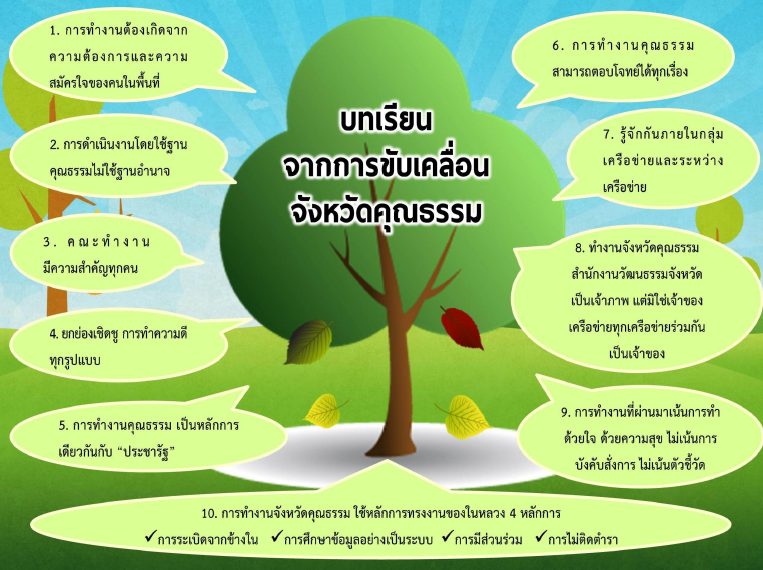 